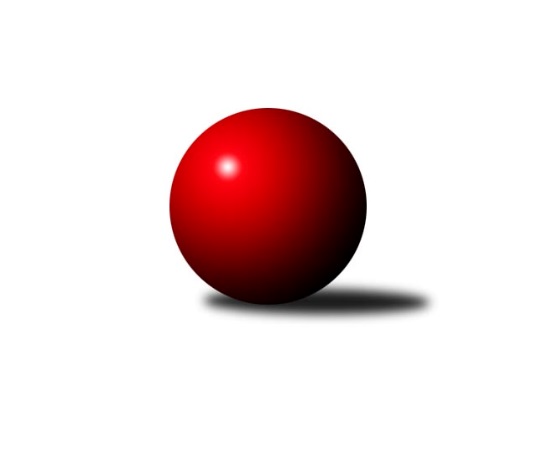 Č.7Ročník 2021/2022	3.5.2024 Krajská soutěž Vysočiny A 2021/2022Statistika 7. kolaTabulka družstev:		družstvo	záp	výh	rem	proh	skore	sety	průměr	body	plné	dorážka	chyby	1.	KK Slavoj Žirovnice B	6	5	1	0	31.0 : 5.0 	(33.5 : 14.5)	1753	11	1217	535	25.8	2.	Sokol Častrov	6	5	1	0	28.0 : 8.0 	(33.5 : 14.5)	1704	11	1167	536	27	3.	TJ Spartak Pelhřimov C	6	4	0	2	21.0 : 15.0 	(27.0 : 21.0)	1635	8	1133	502	27.8	4.	TJ Spartak Pelhřimov G	6	3	0	3	19.0 : 17.0 	(25.0 : 23.0)	1599	6	1125	474	38.8	5.	TJ Sokol Cetoraz B	6	2	0	4	14.0 : 22.0 	(22.0 : 26.0)	1563	4	1113	449	46.5	6.	TJ Sl. Kamenice nad Lipou D	6	1	0	5	11.0 : 25.0 	(17.0 : 31.0)	1585	2	1128	458	40	7.	TJ Sl. Kamenice nad Lipou C	6	0	0	6	2.0 : 34.0 	(10.0 : 38.0)	1500	0	1080	421	50.2Tabulka doma:		družstvo	záp	výh	rem	proh	skore	sety	průměr	body	maximum	minimum	1.	Sokol Častrov	3	3	0	0	15.0 : 3.0 	(17.0 : 7.0)	1593	6	1618	1550	2.	KK Slavoj Žirovnice B	3	2	1	0	15.0 : 3.0 	(15.5 : 8.5)	1741	5	1782	1693	3.	TJ Spartak Pelhřimov C	2	1	0	1	5.0 : 7.0 	(6.0 : 10.0)	1635	2	1670	1599	4.	TJ Sl. Kamenice nad Lipou D	3	1	0	2	9.0 : 9.0 	(10.0 : 14.0)	1621	2	1675	1573	5.	TJ Sokol Cetoraz B	4	1	0	3	10.0 : 14.0 	(15.0 : 17.0)	1542	2	1612	1461	6.	TJ Spartak Pelhřimov G	2	0	0	2	2.0 : 10.0 	(5.0 : 11.0)	1561	0	1570	1551	7.	TJ Sl. Kamenice nad Lipou C	4	0	0	4	1.0 : 23.0 	(4.0 : 28.0)	1575	0	1653	1538Tabulka venku:		družstvo	záp	výh	rem	proh	skore	sety	průměr	body	maximum	minimum	1.	KK Slavoj Žirovnice B	3	3	0	0	16.0 : 2.0 	(18.0 : 6.0)	1758	6	1845	1640	2.	TJ Spartak Pelhřimov G	4	3	0	1	17.0 : 7.0 	(20.0 : 12.0)	1612	6	1685	1525	3.	TJ Spartak Pelhřimov C	4	3	0	1	16.0 : 8.0 	(21.0 : 11.0)	1644	6	1769	1539	4.	Sokol Častrov	3	2	1	0	13.0 : 5.0 	(16.5 : 7.5)	1741	5	1866	1618	5.	TJ Sokol Cetoraz B	2	1	0	1	4.0 : 8.0 	(7.0 : 9.0)	1573	2	1619	1527	6.	TJ Sl. Kamenice nad Lipou C	2	0	0	2	1.0 : 11.0 	(6.0 : 10.0)	1488	0	1543	1432	7.	TJ Sl. Kamenice nad Lipou D	3	0	0	3	2.0 : 16.0 	(7.0 : 17.0)	1573	0	1623	1523Tabulka podzimní části:		družstvo	záp	výh	rem	proh	skore	sety	průměr	body	doma	venku	1.	KK Slavoj Žirovnice B	6	5	1	0	31.0 : 5.0 	(33.5 : 14.5)	1753	11 	2 	1 	0 	3 	0 	0	2.	Sokol Častrov	6	5	1	0	28.0 : 8.0 	(33.5 : 14.5)	1704	11 	3 	0 	0 	2 	1 	0	3.	TJ Spartak Pelhřimov C	6	4	0	2	21.0 : 15.0 	(27.0 : 21.0)	1635	8 	1 	0 	1 	3 	0 	1	4.	TJ Spartak Pelhřimov G	6	3	0	3	19.0 : 17.0 	(25.0 : 23.0)	1599	6 	0 	0 	2 	3 	0 	1	5.	TJ Sokol Cetoraz B	6	2	0	4	14.0 : 22.0 	(22.0 : 26.0)	1563	4 	1 	0 	3 	1 	0 	1	6.	TJ Sl. Kamenice nad Lipou D	6	1	0	5	11.0 : 25.0 	(17.0 : 31.0)	1585	2 	1 	0 	2 	0 	0 	3	7.	TJ Sl. Kamenice nad Lipou C	6	0	0	6	2.0 : 34.0 	(10.0 : 38.0)	1500	0 	0 	0 	4 	0 	0 	2Tabulka jarní části:		družstvo	záp	výh	rem	proh	skore	sety	průměr	body	doma	venku	1.	TJ Sl. Kamenice nad Lipou D	0	0	0	0	0.0 : 0.0 	(0.0 : 0.0)	0	0 	0 	0 	0 	0 	0 	0 	2.	TJ Sl. Kamenice nad Lipou C	0	0	0	0	0.0 : 0.0 	(0.0 : 0.0)	0	0 	0 	0 	0 	0 	0 	0 	3.	TJ Sokol Cetoraz B	0	0	0	0	0.0 : 0.0 	(0.0 : 0.0)	0	0 	0 	0 	0 	0 	0 	0 	4.	TJ Spartak Pelhřimov C	0	0	0	0	0.0 : 0.0 	(0.0 : 0.0)	0	0 	0 	0 	0 	0 	0 	0 	5.	TJ Spartak Pelhřimov G	0	0	0	0	0.0 : 0.0 	(0.0 : 0.0)	0	0 	0 	0 	0 	0 	0 	0 	6.	KK Slavoj Žirovnice B	0	0	0	0	0.0 : 0.0 	(0.0 : 0.0)	0	0 	0 	0 	0 	0 	0 	0 	7.	Sokol Častrov	0	0	0	0	0.0 : 0.0 	(0.0 : 0.0)	0	0 	0 	0 	0 	0 	0 	0 Zisk bodů pro družstvo:		jméno hráče	družstvo	body	zápasy	v %	dílčí body	sety	v %	1.	František Housa 	KK Slavoj Žirovnice B 	5	/	5	(100%)	9	/	10	(90%)	2.	Miroslav Němec 	Sokol Častrov  	5	/	6	(83%)	9.5	/	12	(79%)	3.	Petr Němec 	Sokol Častrov  	5	/	6	(83%)	9	/	12	(75%)	4.	Stanislav Kropáček 	TJ Spartak Pelhřimov C 	5	/	7	(71%)	11	/	14	(79%)	5.	Vilém Ryšavý 	KK Slavoj Žirovnice B 	5	/	7	(71%)	8	/	14	(57%)	6.	Daniel Bašta 	KK Slavoj Žirovnice B 	4	/	4	(100%)	6	/	8	(75%)	7.	Josef Melich 	TJ Sokol Cetoraz B 	4	/	5	(80%)	8	/	10	(80%)	8.	Aneta Kusiová 	KK Slavoj Žirovnice B 	4	/	5	(80%)	7.5	/	10	(75%)	9.	Jozefína Vytisková 	TJ Spartak Pelhřimov C 	4	/	6	(67%)	8	/	12	(67%)	10.	Radek David 	TJ Spartak Pelhřimov G 	4	/	6	(67%)	8	/	12	(67%)	11.	Jiří Čamra 	TJ Spartak Pelhřimov G 	4	/	6	(67%)	8	/	12	(67%)	12.	Jan Hruška 	TJ Spartak Pelhřimov G 	4	/	6	(67%)	7	/	12	(58%)	13.	Luboš Novotný 	TJ Sokol Cetoraz B 	4	/	7	(57%)	7	/	14	(50%)	14.	Igor Vrubel 	TJ Spartak Pelhřimov C 	4	/	7	(57%)	6	/	14	(43%)	15.	Jan Švarc 	TJ Sl. Kamenice nad Lipou D 	4	/	7	(57%)	6	/	14	(43%)	16.	Michal Votruba 	Sokol Častrov  	3	/	3	(100%)	4	/	6	(67%)	17.	Martin Marek 	Sokol Častrov  	3	/	4	(75%)	7	/	8	(88%)	18.	Zdeněk Januška 	KK Slavoj Žirovnice B 	3	/	4	(75%)	4	/	8	(50%)	19.	Vítězslav Kovář 	-- volný los -- 	3	/	5	(60%)	6	/	10	(60%)	20.	Jiří Rychtařík 	TJ Sl. Kamenice nad Lipou D 	3	/	7	(43%)	7	/	14	(50%)	21.	Karel Pecha 	TJ Spartak Pelhřimov C 	3	/	7	(43%)	7	/	14	(50%)	22.	Lukáš Čekal 	Sokol Častrov  	2	/	2	(100%)	4	/	4	(100%)	23.	Jan Bureš 	KK Slavoj Žirovnice B 	2	/	2	(100%)	4	/	4	(100%)	24.	Jaroslav Kolář 	Sokol Častrov  	2	/	2	(100%)	3	/	4	(75%)	25.	Jan Novotný 	TJ Sokol Cetoraz B 	2	/	5	(40%)	6	/	10	(60%)	26.	Jan Vintr 	-- volný los -- 	2	/	6	(33%)	5	/	12	(42%)	27.	Václav Brávek 	TJ Sokol Cetoraz B 	2	/	6	(33%)	5	/	12	(42%)	28.	Jaroslav Vácha 	-- volný los -- 	2	/	6	(33%)	3.5	/	12	(29%)	29.	Petra Schoberová 	TJ Sl. Kamenice nad Lipou C 	2	/	7	(29%)	6.5	/	14	(46%)	30.	Ondřej Votápek 	TJ Sl. Kamenice nad Lipou D 	2	/	7	(29%)	4	/	14	(29%)	31.	Milan Kalivoda 	-- volný los -- 	1	/	1	(100%)	2	/	2	(100%)	32.	David Fára 	TJ Sl. Kamenice nad Lipou D 	1	/	1	(100%)	1	/	2	(50%)	33.	Jaroslav Šindelář ml.	TJ Sl. Kamenice nad Lipou C 	1	/	2	(50%)	2	/	4	(50%)	34.	Zdeňka Nováková 	Sokol Častrov  	1	/	2	(50%)	2	/	4	(50%)	35.	Lukáš Melichar 	TJ Spartak Pelhřimov G 	1	/	2	(50%)	1	/	4	(25%)	36.	Jan Pošusta ml.	TJ Sokol Cetoraz B 	1	/	3	(33%)	2	/	6	(33%)	37.	Pavel Vodička 	TJ Sl. Kamenice nad Lipou C 	1	/	5	(20%)	3	/	10	(30%)	38.	Patrik Solař 	KK Slavoj Žirovnice B 	0	/	1	(0%)	1	/	2	(50%)	39.	Jan Pošusta 	TJ Sokol Cetoraz B 	0	/	1	(0%)	0	/	2	(0%)	40.	Michal Zeman 	TJ Sokol Cetoraz B 	0	/	1	(0%)	0	/	2	(0%)	41.	Zdeněk Fridrichovský 	-- volný los -- 	0	/	1	(0%)	0	/	2	(0%)	42.	Jan Podhradský 	TJ Sl. Kamenice nad Lipou C 	0	/	2	(0%)	0	/	4	(0%)	43.	Aleš Schober 	TJ Sl. Kamenice nad Lipou C 	0	/	3	(0%)	1	/	6	(17%)	44.	Václav Paulík 	TJ Sl. Kamenice nad Lipou C 	0	/	3	(0%)	1	/	6	(17%)	45.	Jiří Poduška 	TJ Spartak Pelhřimov G 	0	/	4	(0%)	1	/	8	(13%)	46.	Pavel Rysl 	-- volný los -- 	0	/	4	(0%)	1	/	8	(13%)	47.	Jaroslav Šindelář 	TJ Sl. Kamenice nad Lipou C 	0	/	5	(0%)	2	/	10	(20%)	48.	Pavel Vaníček 	TJ Sl. Kamenice nad Lipou D 	0	/	6	(0%)	1	/	12	(8%)Průměry na kuželnách:		kuželna	průměr	plné	dorážka	chyby	výkon na hráče	1.	Žirovnice, 1-4	1661	1149	511	29.8	(415.3)	2.	Kamenice, 1-4	1653	1172	481	42.0	(413.3)	3.	Pelhřimov, 1-4	1571	1114	457	41.5	(393.0)	4.	Sokol Častrov, 1-2	1569	1102	467	30.8	(392.3)	5.	TJ Sokol Cetoraz, 1-2	1554	1097	457	40.8	(388.7)Nejlepší výkony na kuželnách:Žirovnice, 1-4KK Slavoj Žirovnice B	1782	1. kolo	Daniel Bašta 	KK Slavoj Žirovnice B	459	5. koloKK Slavoj Žirovnice B	1748	5. kolo	Lukáš Čekal 	Sokol Častrov 	458	5. koloSokol Častrov 	1738	5. kolo	Vilém Ryšavý 	KK Slavoj Žirovnice B	453	1. koloKK Slavoj Žirovnice B	1695	3. kolo	Jan Bureš 	KK Slavoj Žirovnice B	452	1. koloKK Slavoj Žirovnice B	1693	6. kolo	Vilém Ryšavý 	KK Slavoj Žirovnice B	452	3. koloTJ Sl. Kamenice nad Lipou D	1623	1. kolo	Petr Němec 	Sokol Častrov 	451	5. koloTJ Sokol Cetoraz B	1527	6. kolo	Patrik Solař 	KK Slavoj Žirovnice B	445	5. kolo-- volný los --	1482	3. kolo	Aneta Kusiová 	KK Slavoj Žirovnice B	440	6. kolo		. kolo	Zdeněk Januška 	KK Slavoj Žirovnice B	440	3. kolo		. kolo	Zdeněk Januška 	KK Slavoj Žirovnice B	439	1. koloKamenice, 1-4Sokol Častrov 	1866	3. kolo	Zdeněk Januška 	KK Slavoj Žirovnice B	497	4. koloKK Slavoj Žirovnice B	1845	4. kolo	Miroslav Němec 	Sokol Častrov 	487	3. koloTJ Spartak Pelhřimov C	1769	6. kolo	Jaroslav Kolář 	Sokol Častrov 	483	3. koloTJ Spartak Pelhřimov G	1685	5. kolo	Jan Hruška 	TJ Spartak Pelhřimov G	468	1. koloTJ Sl. Kamenice nad Lipou D	1675	7. kolo	Petr Němec 	Sokol Častrov 	457	3. koloTJ Spartak Pelhřimov G	1654	1. kolo	Vilém Ryšavý 	KK Slavoj Žirovnice B	455	4. koloTJ Sl. Kamenice nad Lipou C	1653	4. kolo	Jozefína Vytisková 	TJ Spartak Pelhřimov C	451	6. koloTJ Sokol Cetoraz B	1619	2. kolo	Jan Hruška 	TJ Spartak Pelhřimov G	451	5. koloTJ Sl. Kamenice nad Lipou D	1616	5. kolo	Ondřej Votápek 	TJ Sl. Kamenice nad Lipou D	450	7. koloTJ Sl. Kamenice nad Lipou D	1573	2. kolo	Jan Švarc 	TJ Sl. Kamenice nad Lipou D	450	5. koloPelhřimov, 1-4KK Slavoj Žirovnice B	1703	7. kolo	Aneta Kusiová 	KK Slavoj Žirovnice B	469	7. koloTJ Spartak Pelhřimov C	1688	4. kolo	Lukáš Čekal 	Sokol Častrov 	454	1. koloTJ Spartak Pelhřimov C	1670	7. kolo	Stanislav Kropáček 	TJ Spartak Pelhřimov C	449	4. koloTJ Spartak Pelhřimov C	1661	5. kolo	Karel Pecha 	TJ Spartak Pelhřimov C	445	7. koloSokol Častrov 	1656	1. kolo	Jozefína Vytisková 	TJ Spartak Pelhřimov C	443	7. koloKK Slavoj Žirovnice B	1640	2. kolo	Jan Hruška 	TJ Spartak Pelhřimov G	441	7. koloTJ Spartak Pelhřimov C	1599	3. kolo	Stanislav Kropáček 	TJ Spartak Pelhřimov C	436	5. kolo-- volný los --	1598	5. kolo	Stanislav Kropáček 	TJ Spartak Pelhřimov C	436	3. kolo-- volný los --	1586	6. kolo	Milan Kalivoda 	-- volný los --	436	1. koloTJ Spartak Pelhřimov G	1584	7. kolo	Jaroslav Vácha 	-- volný los --	433	6. koloSokol Častrov, 1-2Sokol Častrov 	1618	4. kolo	Miroslav Němec 	Sokol Častrov 	434	6. koloSokol Častrov 	1610	6. kolo	Michal Votruba 	Sokol Častrov 	427	4. koloTJ Sl. Kamenice nad Lipou D	1574	4. kolo	Petr Němec 	Sokol Častrov 	422	6. koloSokol Častrov 	1550	2. kolo	Jan Švarc 	TJ Sl. Kamenice nad Lipou D	414	4. koloTJ Spartak Pelhřimov C	1539	2. kolo	Michal Votruba 	Sokol Častrov 	411	2. koloTJ Spartak Pelhřimov G	1525	6. kolo	Jozefína Vytisková 	TJ Spartak Pelhřimov C	408	2. kolo		. kolo	Miroslav Němec 	Sokol Častrov 	402	4. kolo		. kolo	Petr Němec 	Sokol Častrov 	398	4. kolo		. kolo	Pavel Vaníček 	TJ Sl. Kamenice nad Lipou D	397	4. kolo		. kolo	Jan Hruška 	TJ Spartak Pelhřimov G	395	6. koloTJ Sokol Cetoraz, 1-2TJ Spartak Pelhřimov G	1641	3. kolo	Petr Němec 	Sokol Častrov 	451	7. koloSokol Častrov 	1618	7. kolo	Jan Hruška 	TJ Spartak Pelhřimov G	442	3. koloTJ Sokol Cetoraz B	1612	7. kolo	Josef Melich 	TJ Sokol Cetoraz B	435	1. koloTJ Spartak Pelhřimov C	1580	1. kolo	Radek David 	TJ Spartak Pelhřimov G	423	3. koloTJ Sokol Cetoraz B	1562	1. kolo	Josef Melich 	TJ Sokol Cetoraz B	420	7. koloTJ Sokol Cetoraz B	1533	5. kolo	Luboš Novotný 	TJ Sokol Cetoraz B	414	5. koloTJ Sokol Cetoraz B	1461	3. kolo	Karel Pecha 	TJ Spartak Pelhřimov C	413	1. koloTJ Sl. Kamenice nad Lipou C	1432	5. kolo	Luboš Novotný 	TJ Sokol Cetoraz B	410	1. kolo		. kolo	Luboš Novotný 	TJ Sokol Cetoraz B	410	7. kolo		. kolo	Igor Vrubel 	TJ Spartak Pelhřimov C	408	1. koloČetnost výsledků:	6.0 : 0.0	5x	5.0 : 1.0	5x	4.0 : 2.0	2x	3.0 : 3.0	1x	2.0 : 4.0	5x	1.0 : 5.0	6x	0.0 : 6.0	4x